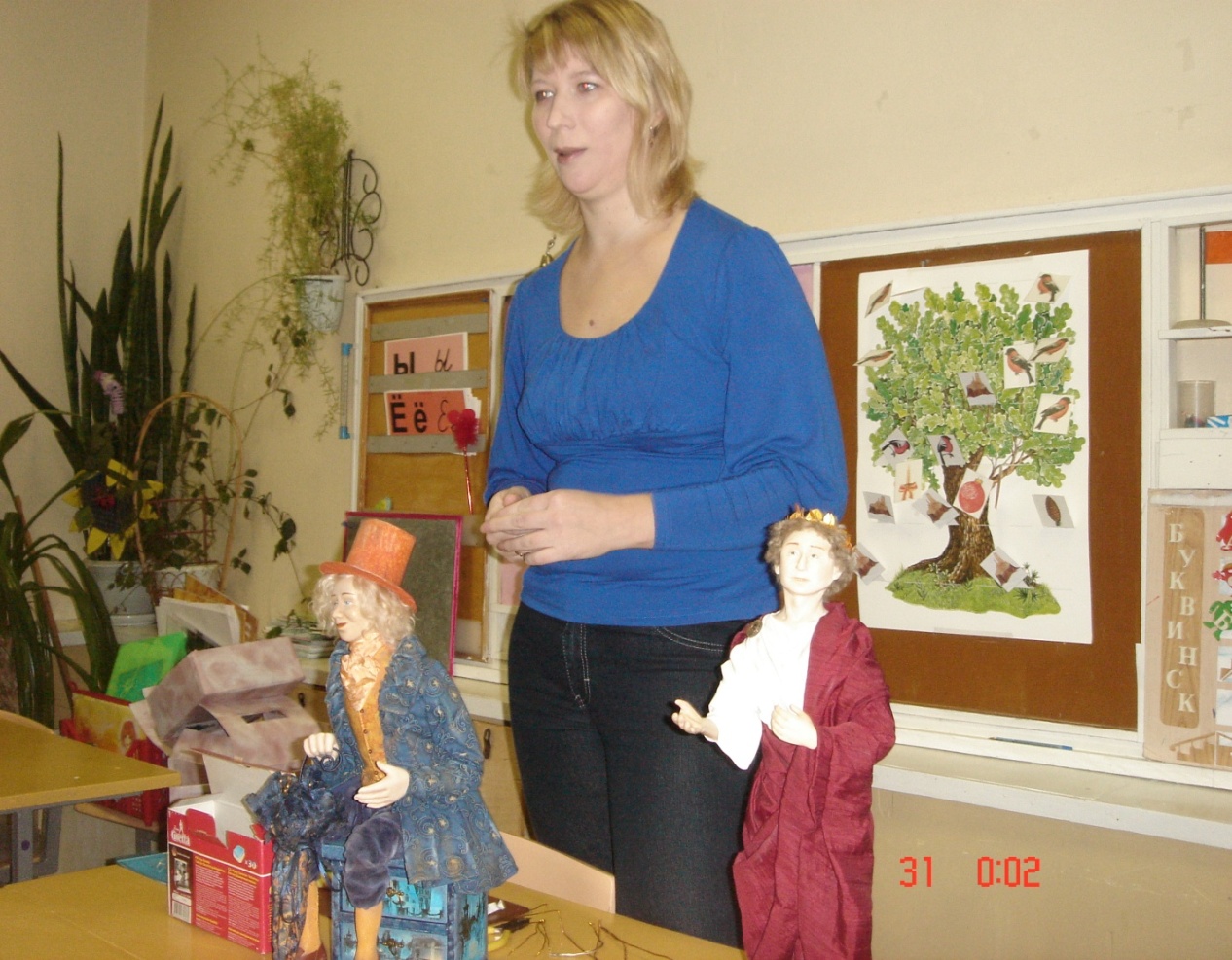 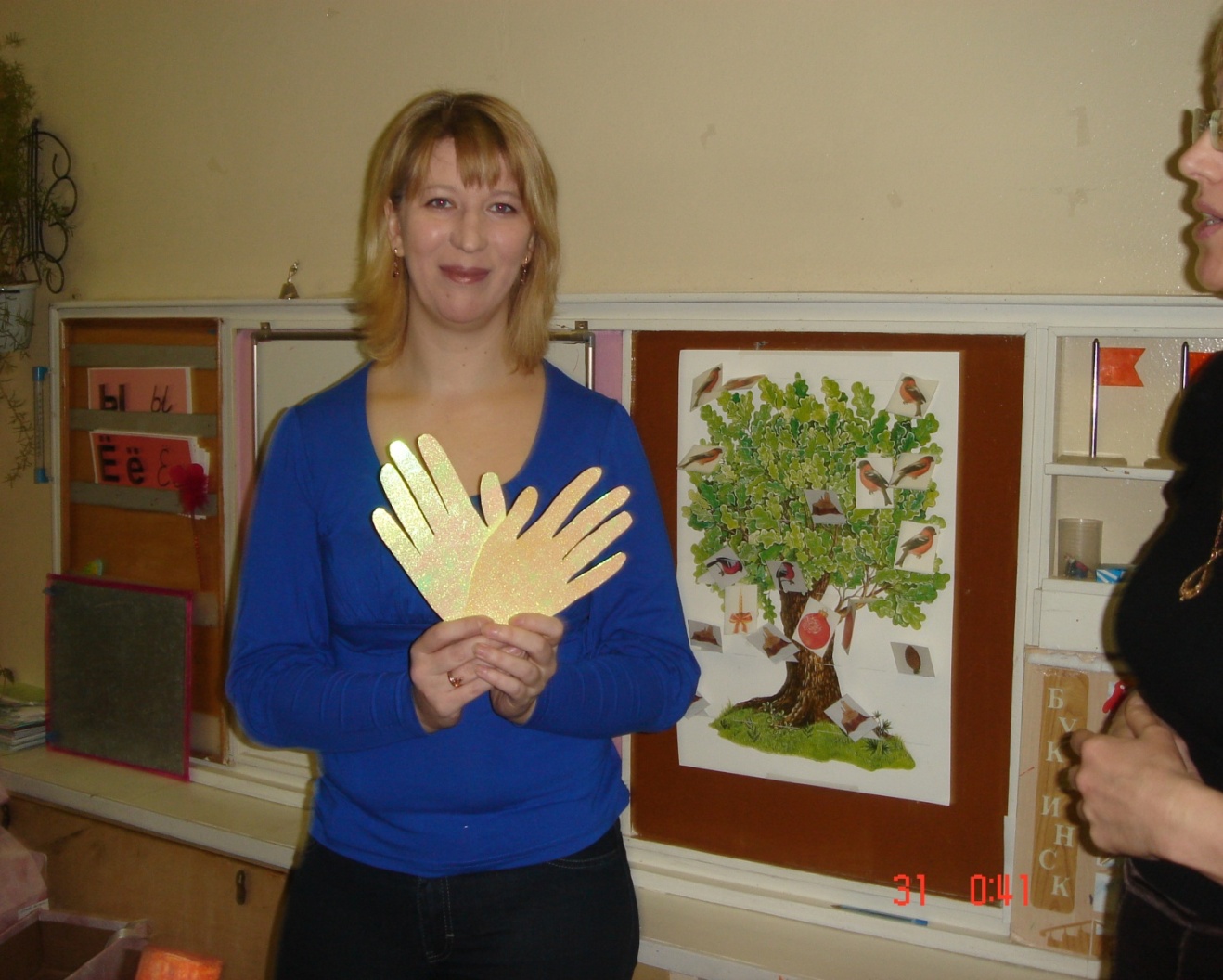 Ваши руки правда золотыеПро таких в народе говорятМожет руки золотом покрыты?Нет Вам просто Богом дан талант!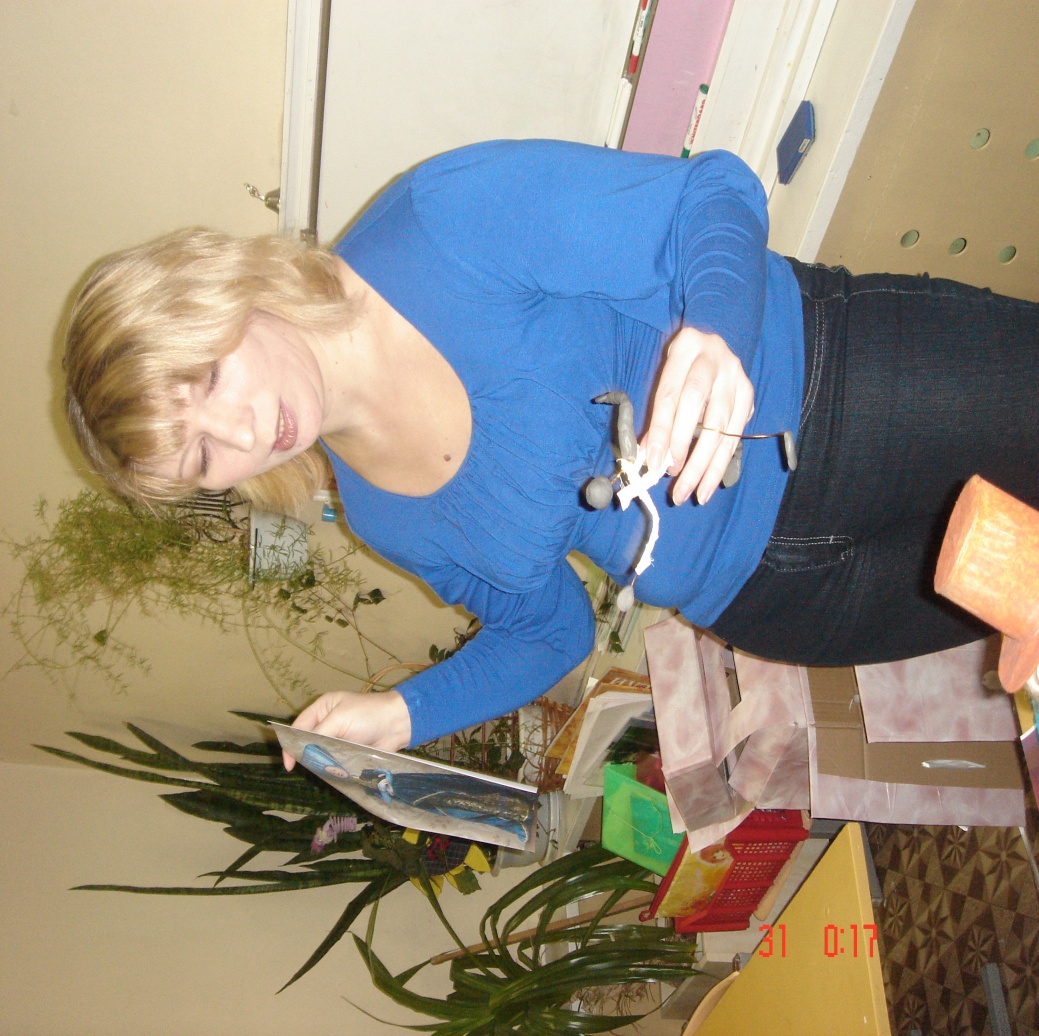    Умелые руки не знают скуки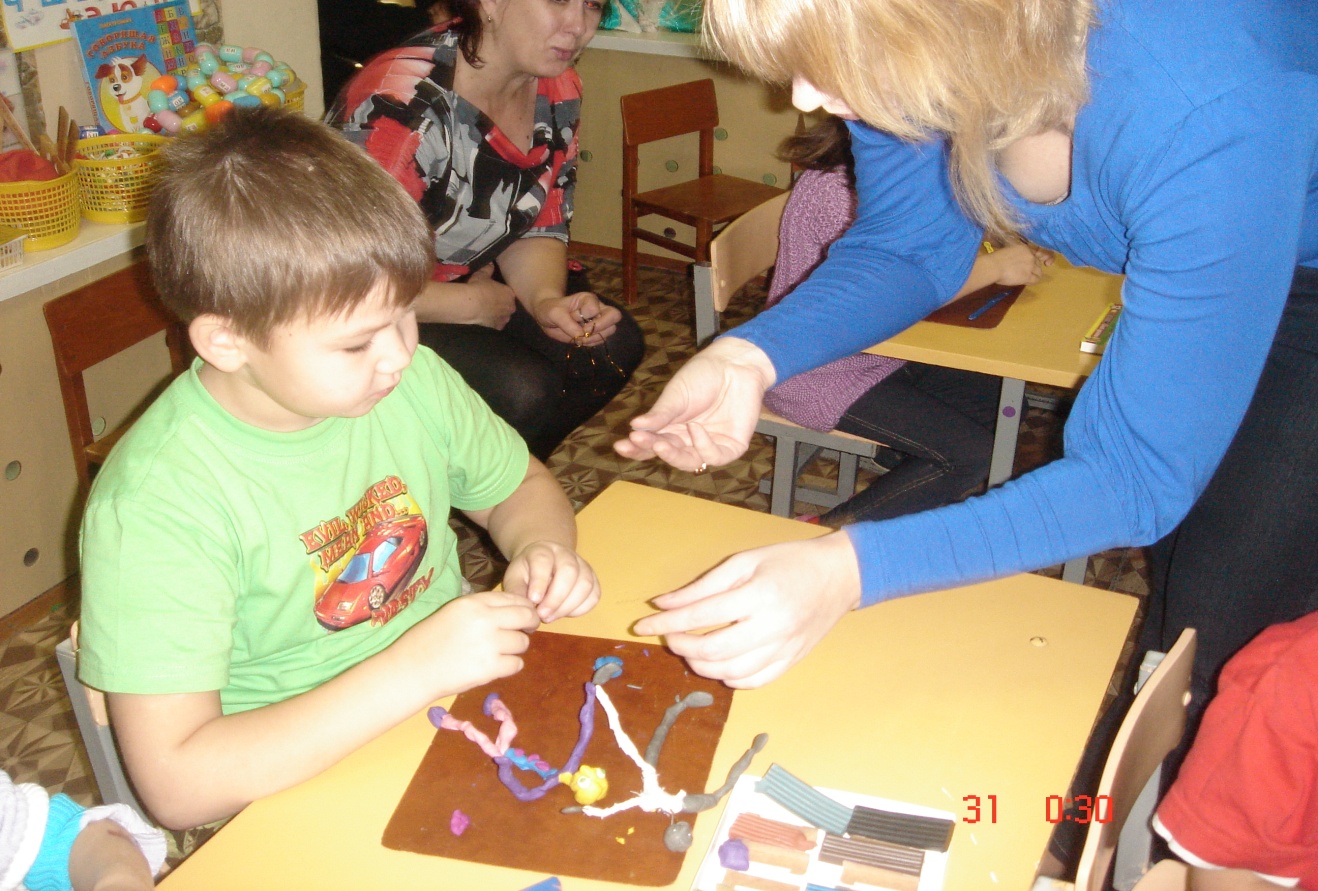 Благодарим!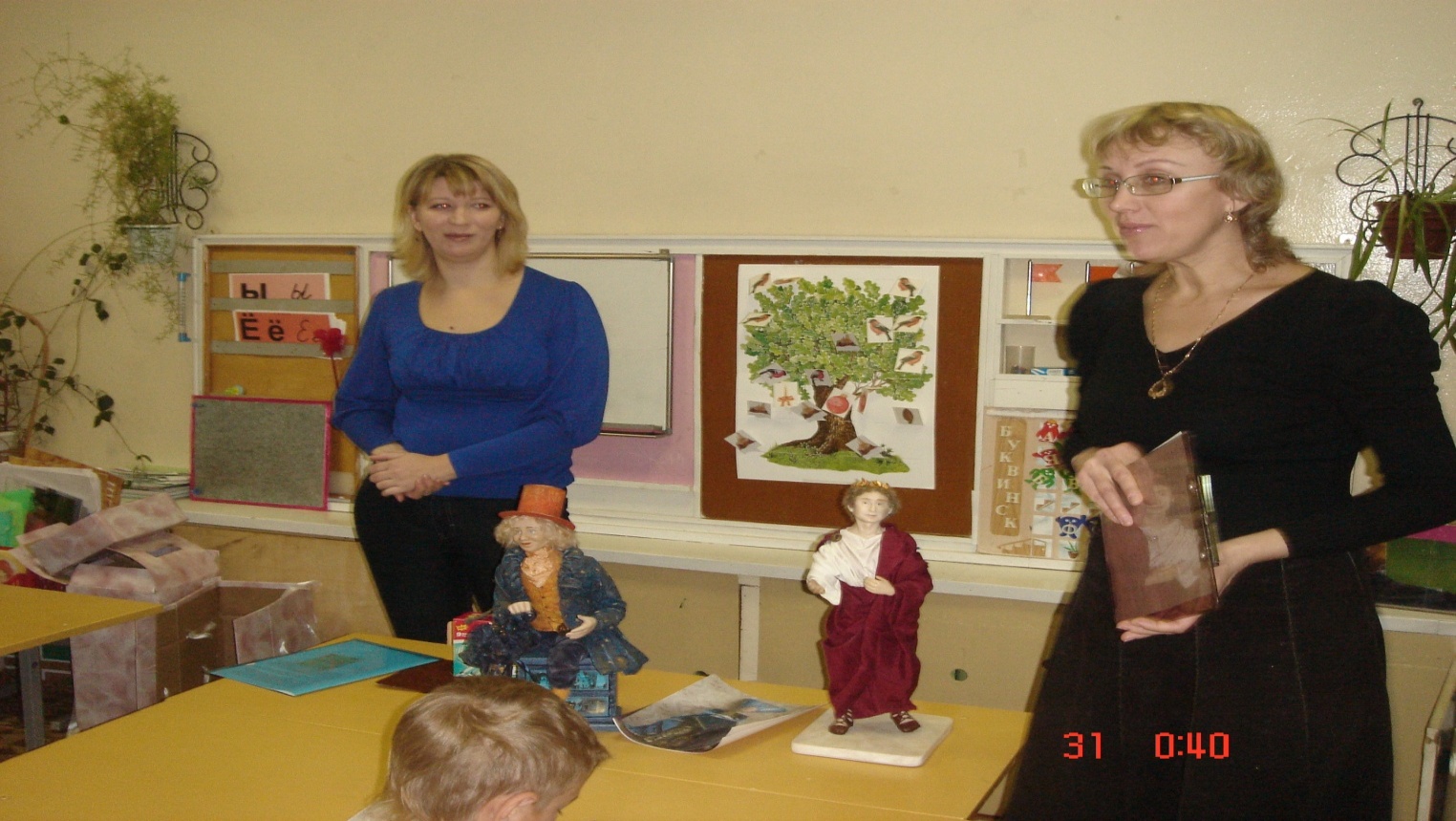    Иванову Светлану Александровну за интересную встречу!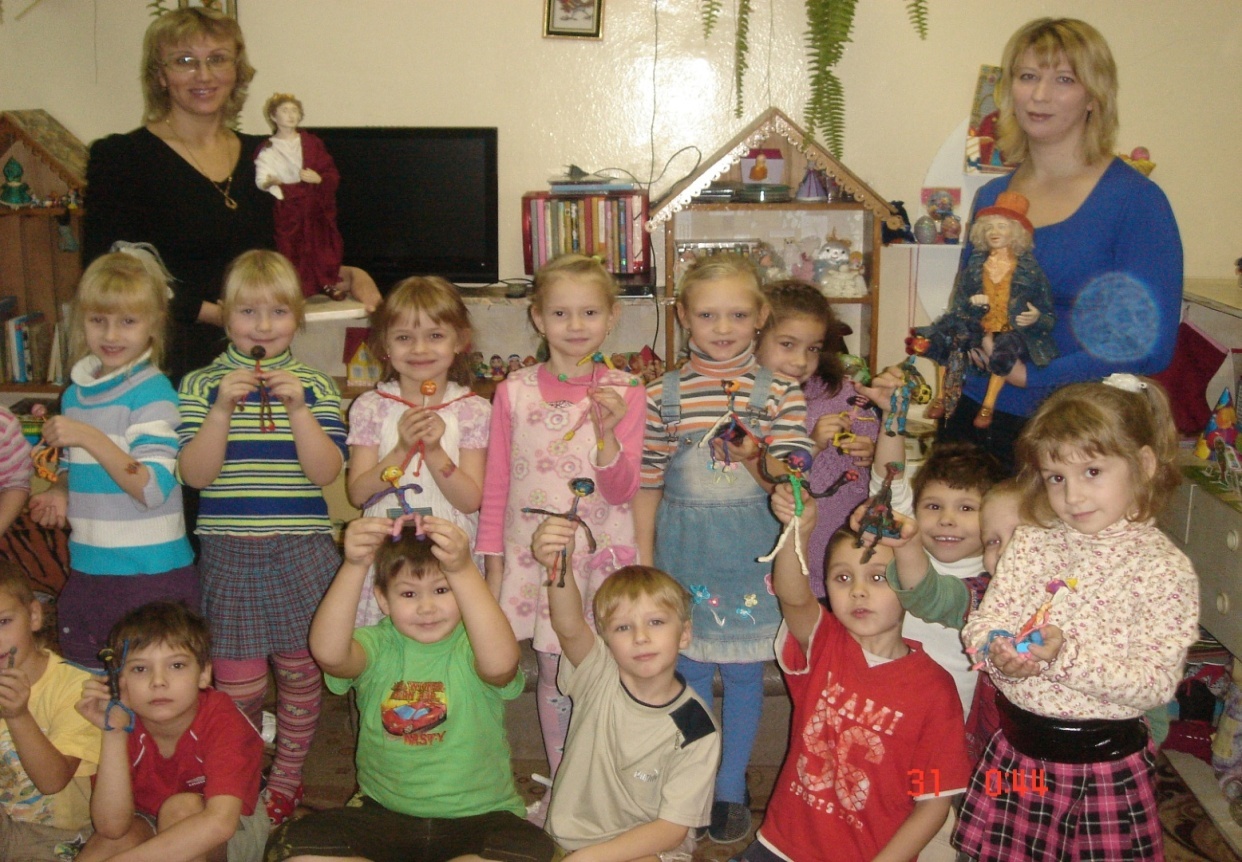 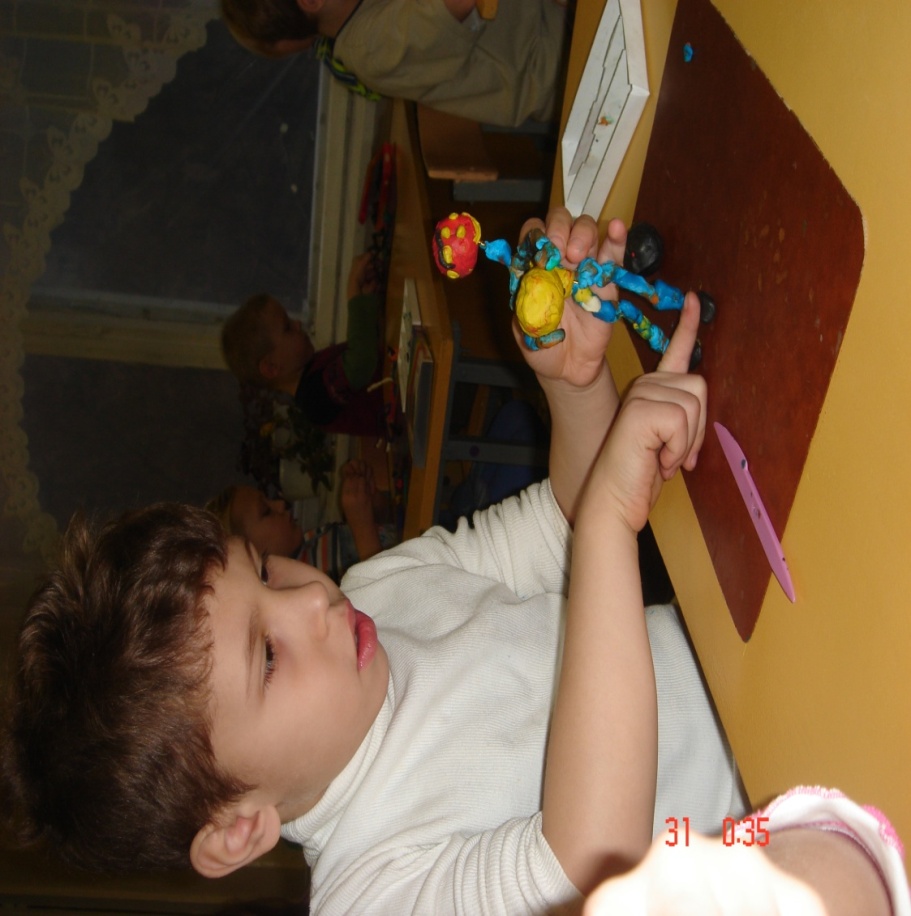 Попробую сделать куклу сам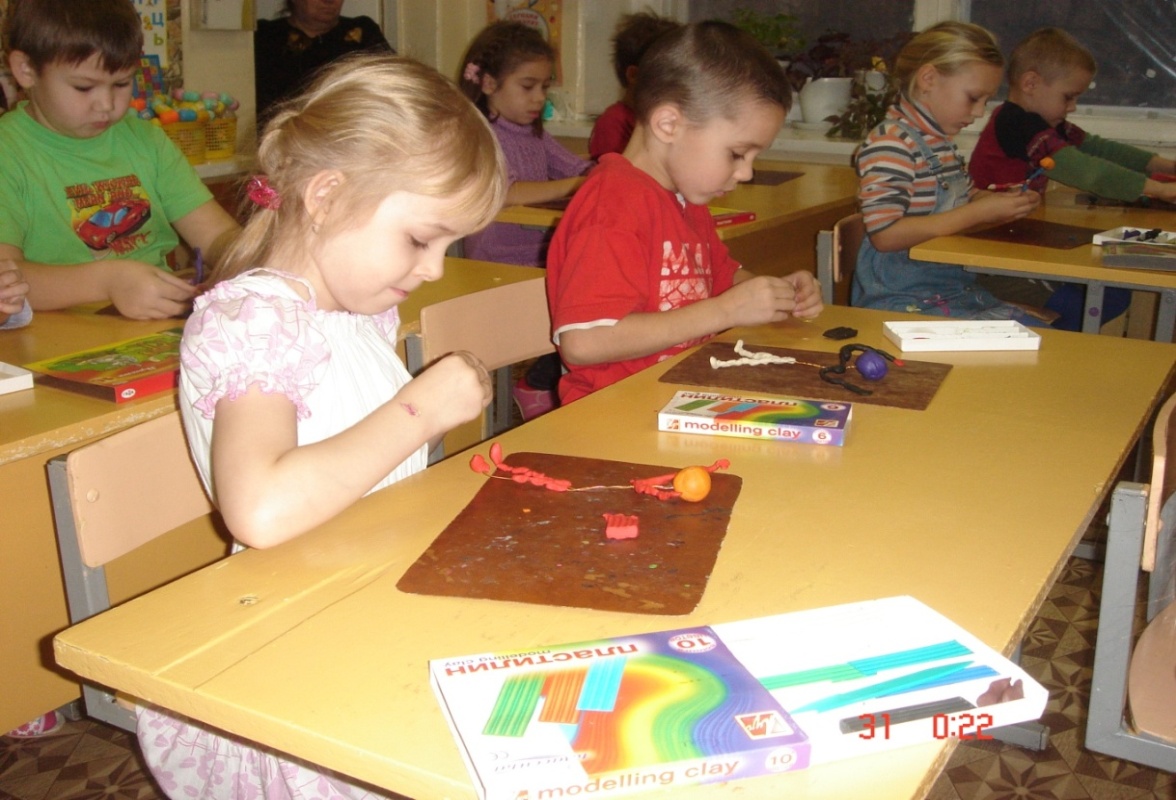 